Изх.N-003/15.11.2021г.                                                ДО ОБЩИНСКИ СЪВЕТ ГРАД ЯБЛАНИЦА                                                                                           С КОПИЕ ДО КМЕТ ГРАД ЯБЛАНИЦА.                                               ПЛАН-ПРОГРАМА ЗА 2022г.                            ЗА ЗАПАЗВАНЕ НА  БЪЛГАРСКИТЕ                                       ТРАДИЦИИ И ОБИЧАИ                                                    ПРИ                            „НЧ ПРОБУДА-1926г.” село ДОБРЕВЦИ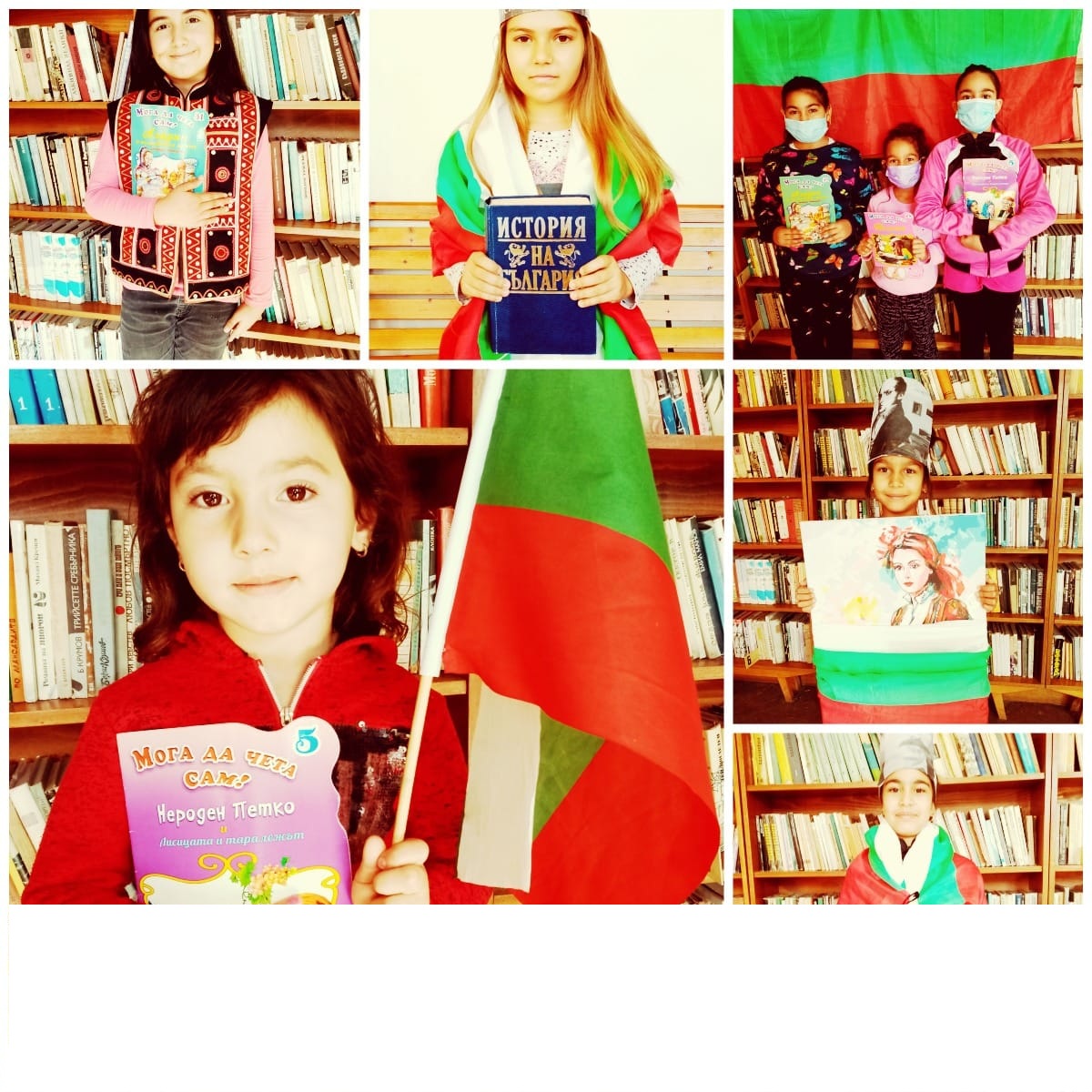 СЕЛО ДОБРЕВЦИ                                                                                            СЕКРЕТАР:15.11.2021г.                                                                                                       /МЕЛАНИ ТОМОВА/МЕРОПРИЯТИЕЧИТАЛИЩЕ                                                                   Я Н У А Р ИЙОРДАНОВ ДЕННЧ ПРОБУДА-1926г.БАБИН ДЕННЧ ПРОБУДА-1926г.                                                            Ф Е В Р У А Р ИТРИФОН ЗАРЕЗАННЧ ПРОБУДА-1926г. 19 ФЕВРУАРИ- ПО СТЪПКИТЕ НА ЛЕВСКИНЧ ПРОБУДА-1926г.                                                                        М А Р ТБАБА МАРТАНЧ ПРОБУДА-1926г.3 МАРТ- НАЦИОНАЛЕН ПРАЗНИК НА БЪЛГАРИЯНЧ ПРОБУДА-1926г.СИРНИ ЗАГОВЕЗНИНЧ ПРОБУДА-1926г.8 МАРТ- МЕЖДУНАОДЕН ДЕН НА ЖЕНАТАНЧ ПРОБУДА-1926г.                                                                     А П Р И ЛЛАЗАРОВ ДЕН И ЦВЕТНИЦАНЧ ПРОБУДА-1926г.ВЕЛИКДЕННЧ ПРОБУДА-1926г.                                                                          М А Й 1 МАЙ – ДЕН НА ТРУДАНЧ ПРОБУДА-1926г.11 МАЙ- ДЕН НА БИБЛИОТЕКАРЯНЧ ПРОБУДА-1926г. 24 МАЙ-ДЕН НА СЛАВЯНСКАТА ПИСМЕНОСТ И КУЛТУРА                                                                        НЧ ПРОБУДА-1926г.                                                                          Ю Н И 1 ЮНИ – МЕЖДУНАРОДЕН ДЕН НА ДЕЦАТАНЧ ПРОБУДА-1926г.                                            	Ю Л ИПЕТРОВ ДЕН – СЪБОР НА СЕЛО ДОБРЕВЦИНЧ ПРОБУДА-1926г./КМЕТСТВО                                                                    А В Г У С ТЛЯТНА ЗАНИМАЛНЯ -  РАБОТА С ДЕЦАНЧ ПРОБУДА-1926г.                                                         С Е П Т Е М В Р ИСЪЕДИНЕНИЕТО НА БЪЛГАРИЯНЧ ПРОБУДА-1926г.ДЕН НА НЕЗАВИСИМОСТТАНЧ ПРОБУДА-1926г.                                                          О К Т О М В Р ИМЕЖДНАРОДЕН ДЕН НА ВЪЗРАСТНИТЕ ХОРАНЧ ПРОБУДА-1926г.                                                              Н О Е М В Р ИДЕН НА НАРОДНИТЕ БУДИТЕЛИНЧ ПРОБУДА-1926г.                                                          Д Е К Е М В Р И КОЛЕДАРИНЧ ПРОБУДА-1926г.КОЛЕДЕН БАЗАРНЧ ПРОБУДА-1926г.КОЛЕДНО ТЪРЖЕСТВОНЧ ПРОБУДА-1926г.